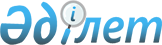 О внесении изменений и дополнений в некоторые нормативные правовые акты Республики Казахстан по вопросам идентификационных номеровПостановление Правления Агентства Республики Казахстан по регулированию и надзору финансового рынка и финансовых организаций от 29 марта 2010 года № 50. Зарегистрировано в Министерстве юстиции Республики Казахстан 6 мая 2010 года № 6219.
      В целях реализации Законов Республики Казахстан от 12 января 2007 года "О национальных реестрах идентификационных номеров", "О внесении изменений и дополнений в некоторые законодательные акты Республики Казахстан по вопросам национальных реестров идентификационных номеров" (далее - Законы) Правление Агентства Республики Казахстан по регулированию и надзору финансового рынка и финансовых организаций (далее - Агентство) ПОСТАНОВЛЯЕТ:
      1. Внести изменения и дополнения в некоторые нормативные правовые акты Республики Казахстан по вопросам идентификационных номеров согласно приложению к настоящему постановлению.
      2. Настоящее постановление вводится в действие с 1 января 2012 года и подлежит официальному опубликованию.
      Сноска. Пункт 2 с изменением, внесенным постановлением Правления Агентства РК по регулированию и надзору финансового рынка и финансовых организаций от 15.07.2010 № 111 (порядок введения в действие см. п. 2).


       3. Юридическому департаменту (Сарсенова Н.В.):
      1) принять меры к государственной регистрации в Министерстве юстиции Республики Казахстан настоящего постановления;
      2) в десятидневный срок со дня государственной регистрации в Министерстве юстиции Республики Казахстан довести настоящее постановление до сведения заинтересованных подразделений Агентства, Республиканского государственного казенного предприятия "Государственный центр по выплате пенсий Министерства труда и социальной защиты населения Республики Казахстан", Акционерного общества "Казахстанский фонд гарантирования депозитов", Объединения юридических лиц "Ассоциация финансистов Казахстана".
      4. Службе Председателя Агентства (Кенже А.А.) принять меры к публикации настоящего постановления в средствах массовой информации Республики Казахстан.
      5. Департаменту информационных технологий (Тусупов К.А.) обеспечить доработку Автоматизированной информационной подсистемы "Кредитный регистр" и "Сбор и обработка отчетно-статистической информации от банков второго уровня".
      6. Контроль за исполнением настоящего постановления возложить на заместителя Председателя Агентства Байсынова М.Б. Перечень
изменений и дополнений, которые вносятся в некоторые
нормативные правовые акты Республики Казахстан
по вопросам идентификационных номеров
      Внести в некоторые нормативные правовые акты Республики Казахстан следующие изменения и дополнения по вопросам идентификационных номеров:
      1. Утратил силу постановлением Правления Национального Банка РК от 28.04.2012 № 173 (вводится в действие по истечении десяти календарных дней после первого дня его официального опубликования).
      2. Утратил силу постановлением Правления Национального банка РК от 27.07.2012 № 224 (вводится в действие по истечении десяти календарных дней после дня его первого официального опубликования).
      3. Утратил силу постановлением Правления Национального Банка РК от 28.11.2016 № 282 (вводится в действие по истечении десяти календарных дней после дня его первого официального опубликования).
      4. Утратил силу постановлением Правления Национального Банка РК от 22.10.2014 № 196.
      5. В постановление Правления Агентства от 27 ноября 2004 года № 329 "Об утверждении Правил представления отчетности страховыми (перестраховочными) организациями и страховыми брокерами" (зарегистрированное в Реестре государственной регистрации нормативных правовых актов под № 3348):
      в Правилах представления отчетности страховыми (перестраховочными) организациями и страховыми брокерами, утвержденных указанным постановлением:
      строку, порядковый номер 6, приложения 31 изложить в следующей редакции:
      "
      ".
      6. Утратил силу постановлением Правления Национального Банка РК от 02.05.2019 № 70 (вводится в действие по истечении десяти календарных дней после дня его первого официального опубликования).


      7. Утратил силу постановлением Правления Национального Банка РК от 29.02.2016 № 76 (вводится в действие по истечении десяти календарных дней после дня его первого официального опубликования).
      8. Утратил силу постановлением Правления Национального Банка РК от 29.04.2016 № 115 (вводится в действие по истечении десяти календарных дней после дня его первого официального опубликования).
      9. Утратил силу постановлением Правления Национального Банка РК от 03.02.2014 № 9 (вводится в действие по истечении десяти календарных дней после дня его первого официального опубликования).
      10. Утратил силу постановлением Правления Национального Банка РК от 16.07.2014 № 147 (вводится в действие по истечении десяти календарных дней после дня первого официального опубликования).
      11. Утратил силу постановлением Правления Национального Банка РК от 22.10.2014 № 210 (вводится в действие по истечении десяти календарных дней после дня его первого официального опубликования).
      12. Утратил силу постановлением Правления Национального Банка РК от 27.08.2014 № 167 (вводится в действие по истечении десяти календарных дней после дня его первого официального опубликования).
      13. Утратил силу постановлением Правления Национального Банка РК от 19.11.2019 № 196 (вводится в действие с 01.01.2020).


      в Правилах проведения конкурса по выбору банка-агента и требованиях, предъявляемых к банку-агенту, утвержденных указанным постановлением:
      подпункт 3) пункта 15 исключить.
      14. Утратил силу постановлением Правления Агентства РК по регулированию и развитию финансового рынка от 30.03.2020 № 31 (вводится в действие по истечении двадцати одного календарного дня после дня его первого официального опубликования).


      15. Утратил силу постановлением Правления Национального Банка РК от 18.01.2016 № 5.
      16. Утратил силу постановлением Правления Национального Банка РК от 27.08.2013 № 212 (вводится в действие по истечении десяти календарных дней после дня его первого официального опубликования).
      17. Утратил силу постановлением Правления Национального Банка РК от 29.10.2018 № 257 (вводится в действие с 01.01.2019).


      18. Утратил силу постановлением Правления Национального Банка РК от 24.02.2012 № 87 (вводится в действие по истечении двадцати одного календарного дня после дня его первого официального опубликования)
      19. Утратил силу постановлением Правления Национального Банка РК от 27.08.2013 № 212 (вводится в действие по истечении десяти календарных дней после дня его первого официального опубликования).
      20. Утратил силу постановлением Правления Национального Банка РК от 28.10.2016 № 263 (вводится в действие по истечении двадцати одного календарного дня после дня его первого официального опубликования).




      21. Утратил силу постановлением Правления Национального Банка РК от 27.05.2015 № 81 (вводится в действие по истечении десяти календарных дней после дня его первого официального опубликования).
      22. Утратил силу постановлением Правления Национального Банка РК от 22.10.2014 № 196.
      23. Утратил силу постановлением Правления Национального Банка РК от 19.12.2015 № 256 (вводится в действие с 01.04.2016).
      24. Утратил силу постановлением Правления Национального Банка РК от 22.10.2014 № 196.
      25. В постановление Правления Агентства от 27 марта 2009 года № 51 "Об утверждении Правил выбора исламского банка и передачи ему имущества, приобретенного за счет денег, привлеченных по договору об инвестиционном депозите, и обязательств по инвестиционным депозитам ликвидируемого исламского банка" (зарегистрированное в Реестре государственной регистрации нормативных правовых актов под № 5664, опубликованное 29 мая 2009 года в газете "Юридическая газета" № 80 (1677)):
      в Правилах выбора исламского банка и передачи ему имущества, приобретенного за счет денег, привлеченных по договору об инвестиционном депозите, и обязательств по инвестиционным депозитам ликвидируемого исламского банка, утвержденных указанным постановлением:
      в подпункте 5) пункта 12:
      абзац седьмой изложить в следующей редакции:
      "индивидуальный идентификационный номер;";
      абзац тринадцатый изложить в следующей редакции:
      "бизнес - идентификационный номер;";
      в абзаце четырнадцатом слова ", статистической карточки" исключить.
      26. Утратил силу постановлением Правления Национального Банка РК от 19.12.2015 № 251 (вводится в действие по истечении десяти календарных дней после дня его первого официального опубликования).
      27. Утратил силу постановлением Правления Национального Банка РК от 31.01.2019 № 11 (вводится в действие по истечении десяти календарных дней после дня его первого официального опубликования).


      28. Утратил силу постановлением Правления Национального Банка РК от 22.10.2014 № 196.
					© 2012. РГП на ПХВ «Институт законодательства и правовой информации Республики Казахстан» Министерства юстиции Республики Казахстан
				
Председатель
Е. БахмутоваПриложение
к постановлению Правления
Агентства Республики Казахстан
по регулированию и надзору
финансового рынка и
финансовых организаций
от 29 марта 2010 года № 50
6
Бизнес - идентификационный номер